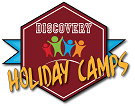 Behaviour PolicyDiscovery Holiday Camps use positive behaviour management strategies to promote the welfare and enjoyment of children attending the Club. Working in partnership with parent/careers, we aim to manage behaviour using clear, consistent and positive strategies. Our rules have been developed in conjunction with staff and children and are the foundation of a positive and consistent approach to behaviour management. The Camp rules are clearly displayed below and are discussed regularly with children.Whilst at Discovery Holiday Camps we expect children to:Use socially acceptable behaviour (Listen to others, be polite)Respect one another, accepting differences of race, gender, ability, age and religionDevelop their independence by maintaining self-disciplineChoose and participate in a variety of activitiesAsk for help if neededEnjoy their time at the Club Encouraging positive behaviourAt Discovery Holiday Camps positive behaviour is encouraged by:Staff acting as positive role modelsPraising appropriate behaviourInforming parents about individual achievementsOffering a variety of play opportunities to meet the needs of children attending the CampIt is inevitable that as children develop and learn, there are times when they need support and guidance to understand that their behaviour is not acceptable. Staff at the Camp will try to determine the cause or triggers of the behaviour to prevent the situation from recurring by using restorative approaches. Dealing with inappropriate behaviourChallenging behaviour will be addressed in a calm, firm and positive manner. In the first instance, the child will be temporarily removed from the activity.Staff will discuss why the behaviour displayed is deemed inappropriate.Staff will give the child an opportunity to explain their behaviour, to help prevent a recurrence.Staff will encourage and facilitate mediation between children to try to resolve conflicts through discussion and negotiation.If the inappropriate behaviour appears to be as a result of boredom, staff will consult with the child to find activities that will fully engage them.Staff will consult with parents to formulate clear strategies for dealing with persistent inappropriate behaviour.Staff will not threaten any punishment that could adversely affect a child’s well-being (e.g. withdrawal of food or drink).If after consultation with parents and the implementation of behaviour management strategies, a child continues to display inappropriate behaviour, the Camp may decide to exclude the child in accordance with our Exclusions policy. The reasons and processes involved will be clearly explained to the child.Corporal punishmentCorporal punishment or the threat of corporal punishment will never be used at the Camp.We will take all reasonable steps to ensure that no child who attends our Camp receives corporal punishment from any person who cares for or is in regular contact with the child, or from any other person on our premises. This policy was adopted by: Discovery Holiday CampsDate: 7th September 2020To be reviewed: 7th September 2021Signed Lee Gill